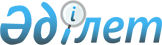 "2007 жылға арналған республикалық бюджет туралы" Қазақстан Республикасының Заңына өзгерiстер мен толықтырулар енгiзу туралы" Қазақстан Республикасы Заңының жобасы туралыҚазақстан Республикасы Үкіметінің 2007 жылғы 16 қазандағы N 954 Қаулысы



      Қазақстан Республикасының Үкiметi 

ҚАУЛЫ ЕТЕДI:




      "2007 жылға арналған республикалық бюджет туралы" Қазақстан Республикасының Заңына өзгерiстер мен толықтырулар енгiзу туралы" Қазақстан Республикасы Заңының жобасы Қазақстан Республикасының Парламентi Мәжiлiсiнiң қарауына енгiзiлсiн.

      

Қазақстан Республикасының




      Премьер-Министрі



ЖОБА




ҚАЗАҚСТАН РЕСПУБЛИКАСЫНЫҢ






ЗАҢЫ





"2007 жылға арналған республикалық бюджет туралы"






Қазақстан Республикасының Заңына






өзгерiстер мен толықтырулар енгiзу



      1-бап. "2007 жылға арналған республикалық бюджет туралы" 2006 жылғы 8 желтоқсандағы Қазақстан Республикасының Заңына (Қазақстан Республикасы Парламентiнiң Жаршысы, 2006 ж., N 21-22, 133-құжат, 2007 ж., 14 шілде, N 14, 103-құжат) мынадай өзгерiстер мен толықтырулар енгiзiлсiн:



      1) 1-бапта:



      1) тармақшада:



      "2 045 323 335" деген цифрлар "2 220 421 435" деген цифрлармен ауыстырылсын;



      "1 532 692 093" деген цифрлар "1 621 664 278" деген цифрлармен ауыстырылсын;



      "50 998 669" деген цифрлар "131 841 042" деген цифрлармен ауыстырылсын;



      "453 214 548" деген цифрлар "458 498 090" деген цифрлармен ауыстырылсын;



      2) тармақшадағы "2 115 188 147" деген цифрлар "2 094 619 384" деген цифрлармен ауыстырылсын;



      3) тармақшадағы "-69 864 812" деген цифрлар "125 802 051" деген цифрлармен ауыстырылсын;



      4) тармақшада:



      "-22 482 857" деген цифрлар "-11 508 784" деген цифрлармен ауыстырылсын;



      "28 399 406" деген цифрлар "39 373 479" деген цифрлармен ауыстырылсын;



      5) тармақшада:



      "223 794 555" деген цифрлар "367 102 068", деген цифрлармен ауыстырылсын;



      "225 794 555" деген цифрлар "369 102 068" деген цифрлармен ауыстырылсын;



      6) тармақшада:



      "-271 176 510" деген цифрлар "-229 791 233" деген цифрлармен ауыстырылсын;



      "2,2" деген цифрлар "1,7" деген цифрлармен ауыстырылсын;



      7) тармақшадағы "271 176 510" деген цифрлар "229 791 233" деген цифрлармен ауыстырылсын;



      2) 2-бапта:



      "13 455 000" деген цифрлар "14 099 000" деген цифрлармен ауыстырылсын;



      "3 217 500 мың теңге, оның ішінде:" деген сөздер "3 038 764 мың теңге" деген сөздермен ауыстырылсын;



      4,5-абзацтар алып тасталсын;



      3) 11-бапта:



      "78 885" деген цифрлар "29 972" деген цифрлармен ауыстырылсын;



      "65 106" деген цифрлар "16 193" деген цифрлармен ауыстырылсын;



      4) 16-бапта:



      "20 130 429" деген цифрлар "19 988 355" деген цифрлармен ауыстырылсын;



      "253 704" деген цифрлар "111 630" деген цифрлармен ауыстырылсын;



      5) 22-бапта:



      "7 380 000" деген цифрлар "6 945 108" деген цифрлармен ауыстырылсын;



      6) 23-бапта:



      "2 000 000" деген цифрлар "1 914 733" деген цифрлармен ауыстырылсын;



      7) 25-бапта:



      "39 421 893" деген цифрлар "39 213 434" деген цифрлармен ауыстырылсын;



      "528 356" деген цифрлар "518 050" деген цифрлармен ауыстырылсын;



      "17 187 352" деген цифрлар "16 919 199" деген цифрлармен ауыстырылсын;



      "11 365 375" деген цифрлар "11 435 375" деген цифрлармен ауыстырылсын;



      8) 26-бапта "19 358 786" деген цифрлар "19 556 939" деген цифрлармен ауыстырылсын;



      9) 29-бапта "20 837 035" деген цифрлар "20 237 035" деген цифрлармен ауыстырылсын;



      10) 35-бапта "900 000" деген цифрлар "472 597" деген цифрлармен ауыстырылсын;



      11) көрсетілген Заңға 1-қосымша осы Заңға 1-қосымшаға сәйкес жаңа редакцияда жазылсын;



      12) көрсетілген Заңға 2-қосымшада:



      "889 708 555" деген цифрлар "961 438 167" деген цифрлармен ауыстырылсын;



      "887 208 555" деген цифрлар "955 491 934" деген цифрлармен ауыстырылсын;



      "532 365 692" деген цифрлар "624 895 320" деген цифрлармен ауыстырылсын;



      "354 842 863" деген цифрлар "330 596 614" деген цифрлармен ауыстырылсын;



      "2 500 000" деген цифрлар "5 946 233" деген цифрлармен ауыстырылсын;



      13) көрсетілген Заңға 5-қосымшада



      "Инвестициялық жобалар" бөлімінде:



      07 "Тұрғын үй-коммуналдық шаруашылық" функциональдық топ мынадай мазмұндағы жолдармен толықтырылсын:



      217 "Қазақстан Республикасы Қаржы министрлігі" әкімшісі



      051 Тұрғын үй құрылысын қаржыландыруға "Қазақстандық ипотекалық компания" АҚ-н несиелендіру" бағдарламасы



      "Заңды тұлғалардың жарғылық капиталын қалыптастыруға және ұлғайтуға арналған инвестициялар" бөлімі мынадай мазмұндағы жолдармен толықтырылсын:



      07 "Тұрғын үй-коммуналдық шаруашылық" функциональдық топ:



      217 "Қазақстан Республикасы Қаржы министрлігі" әкімшісі



      049 "Ипотекалық кредиттерге кепілдік берудің қазақстандық қоры" АҚ-ның жарғылық капиталын ұлғайту" бағдарламасы



      50 "Қазақстандық ипотекалық компания" АҚ-ның жарғылық капиталын ұлғайту" бағдарламасы



      2-бап. Осы Заң 2008 жылғы 1 қаңтардан бастап қолданысқа енгiзiледі

      

Қазақстан Республикасының




      Президентi


                                 "2007 жылға арналған республикалық



                                            бюджет туралы"



                                      Қазақстан Республикасының



                                  Заңына өзгерiстер мен толықтырулар



                                            енгiзу туралы"



                                Қазақстан Республикасының 2007 жылғы



                                              N  Заңына



                                              1-ҚОСЫМША

                                  "2007 жылға арналған республикалық



                                             бюджет туралы"



                                Қазақстан Республикасының 2006 жылғы



                                    8 желтоқсандағы N 194-III Заңына



                                               1-ҚОСЫМША


           2007 жылға арналған республикалық бюджет


___________________________________________________________________



Санаты                     Атауы                         Сомасы,



  Сыныбы                                                мың теңге



    Ішкi сыныбы



___________________________________________________________________



   1                         2                              3



___________________________________________________________________



         І. Кірістер             

                    2220421435



1         Салықтық түсiмдер        

                     1621664278



  01     Табыс салығы   

                               729985558



    1     Корпорациялық табыс салығы                     729985558



  05     Тауарларға, жұмыстарға және қызметтерге

    724935545



         салынатын iшкi салықтар




    1     Қосылған құн салығы           

                 635864968



    

2     Акциздер                                        20477952




    3     Табиғи және басқа ресурстарды пайдаланғаны     67673118




          үшін түсетін түсімдер




    4     Кәсіпкерлік және кәсіби қызметті жүргізгені       919507




          үшін алынатын алымдар




  06     Халықаралық сауда мен сыртқы операцияларға

  157447778



          

салынатын салықтар




    1     Кеден төлемдерi                                

 144677138



    

2     Халықаралық сауда мен операцияларға             12770640




          салынатын басқа да салықтар




  07      Басқа да салықтар          

                    860000



    1     Басқа да салықтар   

                               860000



  08     Заңдық мәндi іс-әрекеттердi жасағаны        

 8435397



         және (немесе) оған уәкiлеттiгi бар




         мемлекеттiк органдар немесе лауазымды




         адамдар құжаттар бергені үшін




         алынатын мiндеттi төлемдер




    1     Мемлекеттiк баж                                 

 8435397



2         Салықтық емес түсімдер                          131841042




   

01

     

Мемлекет меншігінен түсетін түсімдер

        40665068



    

1

     

Мемлекет кәсіпорындардың таза кірісі бөлігінің    1501763




          түсімдері




    3     Мемлекет меншігіндегі акциялардың мемлекет-      14333140




          тік пакетіне дивидендтер




    4     Мемлекеттік меншіктегі заңды тұлғаларға қатысу      10653




          үлесіне кірістер




    5     Мемлекет меншігіндегі мүлікті жалға беруден     18862161




          түсетін кірістер




    6     Бюджет қаражатын банк шоттарына орналастырғаны    482012




          үшін сыйақылар (мүдделер)




    

7     Мемлекеттік бюджеттен берілген кредиттер




          бойынша сыйақылар (мүдделер)                      1471920




    

9     Мемлекеттік меншіктен түсетін басқа да кірістер   4003419




   

02

     

Мемлекеттік бюджеттен қаржыландырылатын 

     

1600395




          

мемлекеттік мекемелердің тауарларды




         (жұмыстарды, қызметтерді) өткізуінен түсетін




         түсімдер




     

1

    

Мемлекеттік бюджеттен қаржыландырылатын           1600395




          

мемлекеттік мекемелердің тауарларды




          (жұмыстарды, қызметтерді) өткізуінен түсетін




          түсімдер




   

03

     

Мемлекеттік бюджеттен қаржыландырылатын       46192




          

мемлекеттік мекемлер ұйымдастыратын




         мемлекеттік сатып алуды өткізуден түсетін




         ақша түсімдері




     

1    Мемлекеттік бюджеттен қаржыландырылатын            46192




          мемлекеттік мекемлер ұйымдастыратын




          мемлекеттік сатып алуды өткізуден түсетін




          ақша түсімдері




   

04

     

Мемлекеттік бюджеттен қаржыландырылатын,      951191




         сондай-ақ Қазақстан Республикасы Ұлттық




         Банкінің бюджетінен (шығыстар сметасынан)




         ұсталатын және қаржыландырылатын мемлекеттік




         мекемелер салатын айыппұлдар, өсімпұлдар,




         санкциялар, өндіріп алулар




      

1

   

Мұнай секторы кәсіпорындарынан түсетін             951191




          түсімдерді қоспағанда, мемлекеттік бюджеттен




          қаржыландырылатын, сондай-ақ Қазақстан




          Республикасы Ұлттық Банкінің бюджетінен




          (шығыстар сметасынан) ұсталатын және




          қаржыландырылатын мемлекеттік мекемелер




          салатын айыппұлдар, өсімпұлдар, санкциялар,




          өндіріп алулар




    

05

    

Гранттар                                    1223593




      

2

   

Қаржылық көмек

                                   

1223593




    

06   Басқа да салықтық емес түсімдер             87357603




     


1   Басқа да салықтық емес түсімдер                  87357603


 




  3      Негізгі каптиалды сатудан түсетін           8418025




         түсімдер




    01   Мемлекеттік мекемелерге бекітілген           350771




         мемлекеттік мүлікті сату




     


1   Мемлекеттік мекемелерге бекітілген                350771




          мемлекеттік мүлікті сату




    

02

   

Мемлекеттік материалдық резервтен            8067254




        тауарлар сату




     


1  Мемлекеттік материалдық резервтен                 8067254




         тауарлар сату




  


4     Трансферттердің түсімдері                  458498090




    

01  Төмен тұрған мемлекеттік басқару           156782409




        органдарынан алынатын трансферттер




      

1

  

Облыстық бюджеттерден, Астана және Алматы       156782409




         қалаларының бюджеттерінен алынатын трансферттер




    

04   Ұлттық қордан трансферттер                 301715681




      

1  Күрделі нысаналы трансферттер                   301715681 

 ___________________________________________________________________



Функционалдық топ                                         Сомасы,



   Әкімші                  Атауы                         мың теңге



       Бағдарлама



____________________________________________________________________



        1                    2                               3



____________________________________________________________________



           

ІІ.

 

Шығындар 

                                2094459384



01         Жалпы сипаттағы мемлекеттiк қызметтер           119055211




  101      Қазақстан Республикасы Президентінiң             1748551




           Әкiмшілігі




      001  Мемлекет басшысының қызметін қамтамасыз ету      1542973



      002  Мемлекеттiң iшкi және сыртқы саясатының            95856



           стратегиялық аспектілерiн болжамды-талдамалық



           қамтамасыз ету



      003  Мұрағат қорының, баспа басылымдарының              109722



           сақталуын қамтамасыз ету және оларды арнайы



           пайдалану



   102     Қазақстан Республикасы Парламентiнiң             5407544




           Шаруашылық басқармасы




      001  Қазақстан Республикасы Парламентiнiң             5107544



           қызметін қамтамасыз ету



      002  Заң жобалары мониторингінің автоматтан-            300000



           дырылған жүйесін құру



   104     Қазақстан Республикасы Премьер-Министрiнiң       

1862263



           Кеңсесi




      001  Қазақстан Республикасы Премьер-Министрiнiң       1114664



           қызметін қамтамасыз ету



      007  Мемлекеттік органдардың қызметін автокөлікпен



           қамтамасыз ету                                    597991



      112  Электрондық үкімет құру                           149608



   106     Адам құқықтары жөніндегі ұлттық орталық            41683




      001  Адам құқықтары жөніндегі уәкілдің                  41683



           қызметін қамтамасыз ету



   201     Қазақстан Республикасы Ішкі iстер                   

7330



           министрлiгi




      002  Елдің қоғамдық тәртіп саласындағы саяси             7330



           мүдделерiн қамтамасыз ету



   204     Қазақстан Республикасы Сыртқы iстер             22279158




           министрлiгi




      001  Сыртқы саяси қызметті қамтамасыз ету            14747055



      002  Халықаралық ұйымдарға және басқа да              1350703



           халықаралық органдарға қатысу



      003  Мемлекеттiк шекараны делимитациялау және          89953



           демаркациялау



      005  Шетелдік іссапарлар                               952008



      008  Шетелдегі дипломатиялық өкілдіктердің арнайы,      39455



           инженерлік-техникалық және нақты қорғалуын



           қамтамасыз ету



      009  Қазақстан Республикасының дипломатиялық          5088284



           өкілдіктерін орналастыру үшін шетелде



           жылжымайтын мүлік объектілерін сатып алу



           және салу



      010  Қазақстан Республикасының шетелдік мемлекет-       11700



           терге заңсыз әкелінген және саудалаудың



           құрбандары болған, сондай-ақ шет елдерде



           басқа қылмыстардан зардап шеккен және



           форс-мажорлық жағдайларда қалған азаматтарына



           қаржылық көмек көрсету



   217     Қазақстан Республикасы Қаржы министрлiгi        39628835




      001  Мемлекеттік бюджеттің атқарылуын және оның      31300779



           атқарылуына бақылауды қамтамасыз ету



      002  Инвестициялық жобалардың аудитін жүзеге асыру      13500



      003  Тарату және банкроттық рәсімдерді жүргізу         112352



      007  Қазақстан Республикасы Қаржы министрлігі          1814293



           органдарының ақпараттық жүйелерін құру және



           дамыту



      016  Жекешелендiру, мемлекеттік мүлiктi басқару,       669400



           жекешелендiруден кейiнгi қызмет, осымен



           және кредит беруге байланысты дауларды



           реттеу, кредиттер және мемлекеттік



           кепiлдiктер бойынша мiндеттемелердi орындау



           есебiнен алынған немесе өндiрiп алынған мүлiктi



           есепке алу, сақтау



      017  "Министрліктер үйі" ғимаратын күтіп ұстау және    480657



           сақтандыру



      019  Жеңілдікті тұрғын үй кредиттері бойынша            54933



           бағамдық айырманы төлеу



      024  Тұрғын үй құрылыс жинақ салымдары бойынша         346700



           сыйлықақылар төлеу



      026  Кедендік бақылау және кедендік инфрақұрылым      1530818



           объектілерін салу



      104  Нашақорлыққа және есірткі бизнесіне                45883



           қарсы күрес



      112  Электрондық үкімет құру                          3259520



   220    Қазақстан Республикасы Экономика және       3587879




          бюджеттiк жоспарлау министрлігі




      001  Стратегиялық, орта мерзімді экономикалық          960582



           және бюджеттік жоспарлау саласындағы



           уәкілетті органның қызметін қамтамасыз ету



      003  Мемлекеттік жоспарлау саласында ақпараттық        413750 



           жүйені жаңғырту



      005  Жұмылдыру дайындығы                                21476



      006  Концессиялық жобаларды бағалау және               523296



           сараптау



      010  Қазақстан Республикасының егемен кредиттік         25384



           рейтингін қайта қарау мәселелері бойынша



           халықаралық рейтинг агенттіктерімен өзара



           іс-қимыл жасау



      011  Экономикалық және ұлттық қауіпсіздік             1643391 



           саласындағы зерттеулер



   


225    Қазақстан Республикасы Бiлiм және ғылым     9798303




          министрлiгi




      002  Iргелi және қолданбалы ғылыми зерттеулер         9211576



      005  Ғылыми объектілерді салу және реконструкциялау    500000



      007  Мемлекеттік сыйлықақылар және стипендиялар         86727



   406    Республикалық бюджеттiң атқарылуын           314994




          бақылау жөніндегі есеп комитетi




      001  Республикалық бюджеттің атқарылуын бақылауды      310993



           қамтамасыз ету



      002  Республикалық бюджеттің атқарылуын бақылау          4001



           жөніндегі есеп комитетінің ақпараттық



           деректер базасын дамыту



   

600    Қазақстан Республикасы Алматы қаласының       544763




          өңірлік қаржы орталығының қызметін реттеу




          агенттігі




      001  Алматы қаласының өңірлік қаржы орталығын          544763



           реттеу жөніндегі уәкілетті органның қызметін



           қамтамасыз ету



   603    Қазақстан Республикасы Ақпараттандыру және  5164324




          байланыс агенттігі




      001  Ақпараттандыру және байланыс саласындағы         



           уәкілетті органның қызметін қамтамасыз ету        569276



      003  Ақпараттандыру және байланыс саласындағы           32500



           қолданбалы ғылыми зерттеулер



      010  Ведомствоаралық ақпараттық жүйелердің            1731390



           жұмыс істеуін қамтамасыз ету



      112  Электрондық үкімет құру                          2831158



   606    Қазақстан Республикасы Статистика          5568906




          агенттігi




      001  Статистика саласындағы уәкілетті органның        4334700



           қызметін қамтамасыз ету



      002  Статистикалық ақпаратты өңдеу және тарату         943999



      003  Мемлекеттік стаистика органдарының                260300



           ақпараттық жүйесін құру



      004  Мемлекеттiк статистика саласындағы қолданбалы     15907



           ғылыми зерттеулер



      116  Электрондық үкімет шеңберінде адами                14000



           капиталды дамыту



   608    Қазақстан Республикасы Мемлекеттiк           731176




          қызмет iстерi агенттiгi




      001  Мемлекеттiк қызмет саласындағы уәкілетті          419926



           органның қызметін қамтамасыз ету



      002  Республиканың мемлекеттiк қызмет кадрларын         74089



           ақпараттандыру және тестілеу жүйесiнiң



           жұмыс iстеуi



      003  Мемлекеттік басқару және мемлекеттік қызмет         6000



           саласындағы қолданбалы ғылыми-зерттеулер



      006  Мемлекеттік қызметшілердің шетелдерде             231161



           біліктілігін арттыру



   637    Қазақстан Республикасы Конституциялық        172551




          Кеңесi




      001  Қазақстан Республикасы Конституциялық             172551



           Кеңесiнің қызметін қамтамасыз ету



   690    Қазақстан Республикасы Орталық сайлау       5119009




          комиссиясы




      001  Сайлау өткiзуді ұйымдастыру                      5119009



   694    Қазақстан Республикасы Президентінің       17077942




          Іс басқармасы




      001  Мемлекет басшысының, Премьер-Министрдің және    14332869



           мемлекеттік органдардың басқа да лауазымды



           адамдарының қызметін қамтамасыз ету



      009  Мемлекеттiк органдар үшiн автомашиналар паркiн   560024



           жаңарту



      014  "Министрліктер үйі" әкімшілік ғимаратын ұстау   2185049



02        Қорғаныс                                  160579024




   

202    Қазақстан Республикасы Төтенше жағдайлар   25348809 




          министрлігі




      

001  Төтенше жағдайлардың алдын алу, жою және         5296528



           мемлекеттік материалдық резерв жүйесін



           басқару саласындағы уәкілетті органның



           қызметін қамтамасыз ету



      002  Табиғи және техногендік сипаттағы төтенше       17640678



           жағдайларды жоюды ұйымдастыру



      003  Төтенше жағдайлардан қорғау объектілерін         1582868



           салу мен реконструкциялау



      004  Өрт қауіпсіздігі саласында сынақтарды талдау       10399



           және жүргізу



      007  Мемлекеттік органдар мен мекемелер мамандарын      11145



           төтенше жағдай ахуалында іс-әрекет жасауға



           даярлау



      009  Төтенше жағдайлар саласындағы қолданбалы           95502



           ғылыми зерттеулер



      012  Облыстық бюджеттерге, Астана және Алматы          711689



           қалаларының бюджеттеріне халықты, объектілер



           мен аумақтарды табиғи дүлей зілзалалардан



           инженерлік қорғау жөніндегі жұмыстарды



           жүргізуге берілетін нысаналы даму



           транферттері



   

208

    Қазақстан Республикасы Қорғаныс           132870559




          министрлiгi




      001  Қарулы Күштердің жеке құрамын, қару-жарақта-    57470476



           рын, әскери және өзге де техникаларын, жабдық-



           тарын, жануарларын және инфрақұрылымын ұстау



      002  Қарулы Күштер қызметінің негізгі түрлерін       11888187



           қамтамасыз ету



      003  Қарулы Күштердің ақпараттық жүйелерін құру        804576



      004  Қарулы Күштердің инфрақұрылымын дамыту           4683087



      006  Қару-жарақ, әскери және өзге де техниканы,      55187043



           байланыс жүйелерін жаңғырту, қалпына келтіру



           және сатып



      015  Әскерге шақырылғанға дейінгілерді әскери-          50000



           техникалық мамандықтар бойынша даярлау



      016  Қарулы Күштерді материалдық-техникалық           2675329



           қамтамасыз ету



      116  Электрондық үкімет шеңберінде адами               111861



           капиталды дамыту



   678    Қазақстан Республикасы Республикалық        2359656




          ұланы




      001  Қорғалатын адамдардың қауiпсiздiгiн              1713221



           қамтамасыз етуге және салтанатты әдет-



           ғұрыптарды орындауға қатысу



      002  Республикалық ұлан объектілерін салу              546435



      005  Әскери қызметшілерді тұрғын үймен                 100000



           қамтамасыз ету



03        Қоғамдық тәртіп, қауіпсіздік, құқық,      190483156




          сот, қылмыстық-атқару қызметі




   104    Қазақстан Республикасы Премьер-Министрінің   689227




          Кеңсесі




      002  Мемлекеттік органдарда ақпараттық қауіпсіздікті   281312



           ұйымдастыру және қамтамасыз ету



      003  Мемлекеттiк мекемелерді фельдъегерлік байланыс-   407915



           пен қамтамасыз ету



   201    Қазақстан Республикасы Ішкі iстер          53429092




          министрлiгi




      001  Республикалық деңгейде қоғамдық тәртiптi        44195929



           қорғау және қоғамдық қауiпсiздiктi



           қамтамасыз ету



      003  Қылмыстық процеске қатысатын адамдардың           242315



           құқықтары мен бостандықтарын қорғауды



           қамтамасыз ету



      004  Арнайы және әскери тасымалдар                     140442



      005  Облыстық бюджеттерге, Астана және Алматы          277506 



           қалаларының бюджеттеріне 2006 жылы бөлінген



           көші-қон полициясының қосымша штат санын



           ұстауға ағымдағы нысаналы трансферттер



      007  Қоғамдық тәртіп пен қоғамдық қауіпсіздік          402870



           объектілерін салу, реконструкциялау



      008  Мәліметтер берудің спутниктік желісі мен          103188



           телефонияны жаңғырту және дамыту



      009  3-мемлекеттік жоба                               2046102



      016  Жүргiзушi куәлiктерiн, көлiк құралдарын          4283598



           мемлекеттiк тiркеу үшiн қажет құжаттарды



           және нөмiр белгiлерiн дайындау



      017  Қазақстан Республикасы Iшкi iстер                 579560



           министрлiгiнiң iшкi әскерлерi әскери



           бөлiмдерiнiң жауынгерлiк дайындығын арттыру



      018  Қазақстан Республикасына келетін шетелдік           6000



           азаматтарды көші-қон карточкалармен



           қамтамасыз ету



      019  Астана қаласы бюджетіне "Астана - есірткісіз      281154



           қала" өңірлік бағдарламасын іске асыруға



           берілетін ағымдағы нысаналы трансферттер



      104  Нашақорлыққа және есірткі бизнесіне қарсы күрес   184036



      110  Терроризмге және экстремизм мен сепаратизмнің     686392



           басқа да көріністеріне қарсы күрес



   221    Қазақстан Республикасы Әділет министрлігі  32320010




      001  Мемлекеттің қызметін құқықтық қамтамасыз ету     7638582



      002  Сот сараптамаларын жүргiзу                       1430316



      003  Сотталғандарды ұстау                            13662378



      004  Қылмыстық-атқару жүйесi объектілерін салу        2617400



           және реконструкциялау



      005  Сотта адвокаттардың заңгерлік көмек көрсетуі      130000



      006  Құқықтық насихат                                   76506



      009  "Құжаттандыру және тұрғындарды тіркеу"            497244



           мемлекеттік деректер базасы" ақпараттық



           жүйесін құру



      010  Халыққа "жалғыз терезе" қағидаты бойынша қызмет  8813637



           көрсететін орталықтардың қызметін қамтамасыз



           ету



      011  Түзету мекемелерінде ЖҚТБ індетіне қарсы            3255



           іс-қимыл



      012  Тергеу-қамауға алынған адамдарды ұстау           3320275



      013  Тергеу изоляторларында ЖҚТБ індетіне қарсы          1070



           іс-қимыл



      014  Дін мәселелері бойынша ғылыми-зерттеу және         68136



           сараптамалық орталық құру



      015  Қазақстан Республикасы азаматтарының төлқұжаттары  866913



           мен жеке куәліктерін дайындау



      019  Сыбайлас жемқорлыққа қарсы күрес                   92018



      020  Қылмыстық жазасын өтеген адамдарды оңалтуды        79928



           ұйымдастыру және жүзеге асыру



      104  Нашақорлыққа және есірткі бизнесіне қарсы күрес     2552



      116  Электрондық үкімет шеңберінде адами                19800



           капиталды дамыту



  

410     Қазақстан Республикасы Ұлттық               60878206




          қауіпсіздік комитеті




      001  Ұлттық қауіпсіздікті қамтамасыз ету             54162830



      002  Ұлттық қауіпсіздік жүйесін дамыту                6715376



           бағдарламасы



  

501     Қазақстан Республикасы Жоғарғы Соты         17619026




      001  Сот жүйесі органдарының қызметін қамтамасыз     15043319



           ету



      002  Қазақстан Республикасы сот жүйесi органдарының     350000



           бiрыңғай автоматтандырылған ақпараттық-талдау



           жүйесін құру



      003  Сот процесіне қатысушы тұлғалардың құқықтары       15003



           мен бостандықтарын қорғауды қамтамасыз ету



      004  Судьяларды тұрғын үймен қамтамасыз ету            709033



      005  Жекелеген негіздемелер бойынша республикалық       88171



           меншікке түскен мүлікті бағалау, сақтау және



           сату



      006  Сот жүйесі органдарының объектілерін дамыту       1413500



   

502    Қазақстан Республикасы Бас прокуратурасы     9763981




      001  Қазақстан Республикасында заңдардың және



           заңға бағынысты актілердің дәлме-дәл және бірізді



           қолданылуына жоғары қадағалауды жүзеге асыру     9135388



      002  Криминалдық және жедел есеп жүргiзу жөніндегі       2188



           мемлекетаралық ақпараттық өзара іс-қимыл



      003  Қазақстан Республикасы Бас прокуратурасының       626405



           Құқықтық статистика және арнаулы есепке алу



           комитетінің ақпараттық жүйесiн құру



  618     Қазақстан Республикасы Экономикалық         6264188




          қылмысқа және сыбайлас жемқорлыққа қарсы күрес




          агенттiгi (қаржы полициясы)




      001  Экономикалық қылмысқа және сыбайлас жемқорлыққа  5795677



           қарсы күрес жөніндегі уәкілетті органның



           қызметін қамтамасыз ету



      002  Қылмыстық процеске қатысатын адамдардың           150261



           құқықтары мен бостандықтарын қорғауды



           қамтамасыз ету



      003  Бірыңғай автоматтандырылған ақпараттық-            314000



           телекоммуникациялық жүйені құру



      104  Нашақорлыққа және есiрткi бизнесiне қарсы күрес     4250



  

678     Қазақстан Республикасы Республикалық ұланы      6950




      

110  Терроризмге және экстремизм мен сепаратизмнің        6950



           басқа да көріністеріне қарсы күрес



  680     Қазақстан Республикасы Президентінің Күзет   2512476




          қызметі




      001  Мемлекет басшылары мен жекелеген лауазымды       2392522



           адамдардың қауiпсiздiгiн қамтамасыз ету



      002  Қазақстан Республикасы Президентінің Күзет       119954



           қызметінің бірыңғай ақпараттық жүйесін құру




 



04       Бiлiм беру                                 157666943




   201    Қазақстан Республикасы Ішкі істер            3234731




          министрлігі




      010  Орта кәсіптік білімі бар мамандар даярлау          642018



      011  Кадрлардың бiлiктiлiгiн арттыру және              122415



           қайта даярлау



      012  Жоғары кәсіптік білімібар мамандар даярлау        2086876



      013  Білім беру объектілерін салу және                  383422



           реконструкциялау



  

202     Қазақстан Республикасы Төтенше жағдайлар      330421




          министрлігі




      006  Жоғары кәсіптік білімі бар мамандар даярлау       330421

  

205     Қазақстан Республикасы Туризм және спорт     2416613




          министрлігі




      002  Спорт жөніндегі бiлiм беру объектiлерiн салу     1226491



           және реконструкциялау



      003  Спортта дарындылық көрсеткен балаларды оқыту     1050937



           және тәрбиелеу



      004  Орта кәсіптік білімі бар мамандар даярлау         139195



  

206     Қазақстан Республикасы Мәдениет және ақпарат  109368




          министрлiгi




      020  Мемлекеттiк мәдениет ұйымдары кадрларының



           бiлiктiлiгiн арттыру және оларды қайта даярлау     109368



  208     Қазақстан Республикасы Қорғаныс министрлiгi  5086412




      005  Білім берудің мамандандырылған ұйымдарында        228474



           

жалпы білім беру



      010  Орта кәсiптiк білiмдi мамандар даярлау            447535



      011  Жоғары және жоғары оқу орнынан кейінгі           4410403



           кәсіптік білімді мамандар даярлау



  


212     Қазақстан Республикасы Ауыл шаруашылығы       274675




          министрлігі




 

     007  Ауыл шаруашылық саласындағы білім беру            274675



           объектілерін дамыту



  

213     Қазақстан Республикасы Еңбек және халықты      3309




          әлеуметтік қорғау министрлігі




      022  Халықты әлеуметтік қорғаудың мемлекеттік            3309



           ұйымдары кадрларының біліктілігін арттыру



           және оларды қайта даярлау



  

220     Қазақстан Республикасы Экономика және         123772




          бюджеттік жоспарлау министрлігі




      042  Экономика саласындағы басшы қызметкерлер мен      123772



           менеджерлердің біліктілігін арттыру



  221     Қазақстан Республикасы Әділет министрлігі     620741




      007  Орта кәсiптiк бiлiмi бар мамандар даярлау          188300



      016  Жоғары кәсіптік білімі бар мамандар даярлау        381997



      017  Кадрлардың біліктілігін арттыру және оларды        50444



           қайта даярлау



  225     Қазақстан Республикасы Білім және ғылым    135949648




          министрлігі




      001  Білім және ғылым саласындағы уәкілетті            1417120



           органның қызметін қамтамасыз ету



      008  Білім беру ұйымдары үшін оқулықтар мен оқу-       191463



           әдістемелік кешендерін әзірлеу және байқаудан



           өткізу, білім беру саласында қызмет көрсететін



           республикалық ұйымдар және шетелдегі қазақ



           диаспорасы үшін оқу әдебиетін шығару және



           жеткізу



      009  Дарынды балаларды оқыту және тәрбиелеу           1485895



      010  Республикалық мектеп олимпиадаларын,              377801



           конкурстарды, республикалық маңызы бар



           мектептен тыс іс-шараларды өткізу



      011  Білім беру және ғылым объектілерін салу және     8030867



           реконструкциялау



      012  Облыстық бюджеттерге, Астана және Алматы        32425627



           қалаларының бюджеттеріне білім беру



           объектілерін салуға және реконструкциялауға



           берілетін нысаналы даму трансферттері



      013  Орта кәсiптiк бiлiмі бар мамандар даярлау         842150



      014  Бiлiм беру саласындағы қолданбалы ғылыми          139239



           зерттеулер



      015  Облыстық бюджеттерге, Астана және Алматы         2457650



           қалаларының бюджеттеріне жалпы орта білім



           беретін мемлекеттік мекемелердің физика,



           химия, биология кабинерттерін оқу жабдығымен



           жарақтандыруға берілетін ағымдағы нысаналы



           трансферттер



      016  Облыстық бюджеттерге, Астана және Алматы         1433979



           қалаларының бюджеттеріне жергілікті атқарушы



           органдардың мемлекеттік тапсырысы негізінде



           кәсіптік орта оқу орындарында оқитын



           студенттердің стипендияларын төлеуге



           берілетін ағымдағы нысаналы трансферттер



      017  Мәдениет пен өнер саласында үзіліссiз оқуды      1684939



           қамтамасыз ету



      020  Жоғары және жоғары оқу орнынан кейінгі          47177186



           кәсіптік білімі бар мамандар даярлау



      021  Білім беру жүйесін ақпараттандыру                   4000



      022  Білім беру саласындағы мемлекеттік жүйенің         21800



           жаңа технологияларын енгізу



      023  Мемлекеттік білім беру ұйымдары                    117194



           кадрларының бiлiктiлiгiн арттыру және



           қайта даярлау



      025  Білім беру жүйесін әдістемелік қамтамасыз ету     589383



           және білім беру қызметтерінің сапасын талдау



      027  Ұлттық тестілеу жүйесі                            655611



      028  Облыстық бюджеттерге, Астана және Алматы         9870715



           қалаларының бюджеттеріне жалпы орта білім



           беретін мемлекеттік мекемелердің үлгілік



           штаттарын ұстауды қамтамасыз етуге



           берілетін ағымдағы нысаналы трансферттер



      029  Облыстық бюджеттерге, Астана және Алматы         5209021



           қалаларының бюджеттеріне жаңадан пайдалануға



           берілетін білім беру объектілерін ұстауға



           берілетін ағымдағы нысаналы трансферттер



      030  Облыстық бюджеттерге, Астана және Алматы          219548



           қалаларының бюджеттеріне жергілікті атқарушы



           органдардың мемлекеттік тапсырысы негізінде



           кәсіптік орта оқу орындарында оқитындар үшін



           жол жүруге өтемақы төлеуге берілетін



           ағымдағы нысаналы трансферттер



      031  Алматы облысының облыстық бюджетіне және         958579



           Алматы қаласының бюджетіне білім беру



           объектілерінің сейсмотұрақтылығын күшейту үшін



           берілетін нысаналы даму трансферттері



      033  Облыстық бюджеттерге балалардың тестілеу пункттеріне



           жеткізуді, онда тамақтандыруды және онда тұруын   108228



           ұйымдастыруға ағымдағы нысаналы трансферттер



      034  Облыстық бюджеттерге, Астана және Алматы          500012



           қалаларының бюджеттеріне жалпы орта білім



           беретін мемлекеттік мекемелерді Интернетке



           қосуға және трафикке ақы төлеуге берілетін



           ағымдағы нысаналы трансферттер



      035  Облыстық бюджеттерге, Астана және Алматы          1104703



           қалаларының бюджеттеріне орта білім



           беретін мемлекеттік мекемелердің кітапхана



           қорларын жаңарту үшін оқулықтар мен оқу-



           әдістемелік кешендерді сатып алуға және



           жеткізуге берілетін ағымдағы нысаналы



           трансферттер



      036  Облыстық бюджеттерге, Астана және Алматы          1958760



           қалаларының бюджеттеріне жалпы орта білім



           беретін мемлекеттік мекемелерде лингафондық



           және мультимедиалық кабинеттер құруға



           берілетін ағымдағы нысаналы трансферттер



      037  Облыстық бюджеттерге, Астана және Алматы          286100



           қалаларының бюджеттеріне бастауыш



           кәсіби білім беретін мемлекеттік



           мекемелердің материалдық-техникалық базасын



           нығайтуға берілетін ағымдағы нысаналы



           трансферттер



      038  Облыстық бюджеттерге, Астана және Алматы          503440



           қалаларының бюджеттеріне облыстық (қалалық)



           педагог кадрлардың біліктілігін арттыру



           институттарының педагог қызметкерлерін қайта



           даярлауға және олардың біліктілігін арттыруға



           берілетін ағымдағы нысаналы трансферттер



      039  Облыстық бюджеттерге, Астана және Алматы           75000



           қалаларының бюджеттеріне облыстық (қалалық)



           педагог кадрлардың біліктілігін арттыру



           институттарының материалдық-техникалық



           базасын нығайтуға берілетін ағымдағы нысаналы



           трансферттер



      045  Облыстық бюджеттерге, Астана және Алматы         1784242



           қалаларының бюджеттеріне электрондық үкімет



           шеңберінде адами капиталды дамытуға берілетін



           нысаналы даму трансферттері



      046  Мемлекеттік білім беру жүйесінің әлеуметтік     12467398



           инфрақұрылымын дамыту



      049  Техникалық және қызмет көрсету еңбегінің           37455



           мамандарын даярлау және қайта даярлау



      050  Сенім артқан агенттер қызметіне ақы төлеу          65082



      051  Алматы қаласының бюджетіне 2007 жылы "А.Жұбанов   163366



           атындағы дарынды балаларға арналған қазақ



           орта мамандандырылған музыка мектеп-интернаты"



           мемлекеттік білім мекемесінің жұмыс істеуіне



           берілетін ағымдағы нысаналы трансферттер



      052  Қостанай облысының облыстық бюджетіне көлік-       14449



           телекоммуникация саласының техникалық және



           қызмет  көрсету персоналы кадрларын даярлау



           және қайта даярлау жөніндегі өңіраралық



           орталық материалдық-техникалық базасын



           нығайтуға берілетін ағымдағы нысаналы



           трансферттер



      076  Облыстық бюджеттерге, Астана және Алматы         1024543



           қалаларының бюджеттеріне білім беру саласында



           мемлекеттік жүйенің жаңа технологияларын



           енгізуге берілетін ағымдағы нысаналы



           трансферттер



      104  Нашақорлыққа және есірткі бизнесіне қарсы күрес     5809



      116  Электрондық үкімет шеңберінде адами               541524



           капиталды дамыту



  


226     Қазақстан Республикасы Денсаулық сақтау     8279741




          министрлiгi




      002  Орта кәсiптiк бiлiмi бар мамандар даярлау         230395



      003  Жоғары және жоғары оқу орнынан кейінгі           4383580



           кәсіптік білімді мамандар даярлау



      013  Облыстық бюджеттерге, Астана және Алматы          211003



           қалаларының бюджеттеріне жергілікті атқарушы



           органдардың мемлекеттік тапсырысы негізінде



           кәсіптік орта оқу орындарында оқитын



           студенттердің стипендияларын төлеуге



           берілетін ағымдағы нысаналы трансферттер



      014  Мемлекеттік денсаулық сақтау ұйымдары кадрла-    1147275



           рының біліктілігін арттыру және қайта даярлау



      021  Облыстық бюджеттерге, Астана және Алматы           34038



           қалаларының бюджеттеріне жергілікті атқарушы



           органдардың мемлекеттік тапсырысы негізінде



           кәсіптік орта оқу орындарында оқитындар



           үшін жол жүруге өтемақы төлеуге берілетін



           ағымдағы нысаналы трансферттер



      026  Білім беру объектілерін салу және реконструкциялау 191138



      039  Облыстық бюджеттерге, Астана және Алматы          114369



           қалаларының бюджеттеріне мемлекеттік тапсырыс



           шеңберінде орта кәсіптік білім беру ұйымдарына



           оқыту құнын ұлғайту және қосымша қабылдау



           бойынша шығыстарды өтеуге берілетін



           ағымдағы нысаналы трансферттер   



      040  Облыстық бюджеттерге, Астана және Алматы          247114



           қалаларының бюджеттеріне медицина кадрларын,



           сондай-ақ денсаулық сақтау саласындағы



           менеджерлердің біліктілігін арттыруға және



           оларды қайта даярлауға берілетін ағымдағы



           нысаналы трансферттер



  

233     Қазақстан Республикасы Индустрия және        10120




          сауда министрлігі




      023  Техникалық реттеу саласында мамандардың           10120



           біліктілігін арттыру және қайта даярлау



  


608     Қазақстан Республикасы Мемлекеттiк қызмет    730836




          iстерi агенттiгi




      004  Мемлекеттік қызметшілерді даярлау, қайта даярлау  730836



           және бiлiктiлiгiн арттыру



  


618     Қазақстан Республикасы Экономикалық          484643




          қылмысқа және сыбайлас жемқорлыққа қарсы




          күрес агенттігі (қаржы полициясы)




      004  Жоғары кәсіптік білімі бар мамандар даярлау       162800



      007  Білім беру объектілерін дамыту



  


678     Қазақстан Республикасы Республикалық ұланы     3978




      004  Жоғары кәсіптік білімі бар мамандар даярлау         3978



  

694     Қазақстан Республикасы Президентінің Іс        7935




          басқармасы




      

011  Дәрігерлерді шетелдерде қайта даярлау және          7935



           мамандандыру




05        Денсаулық сақтау                          103796722





  201     Қазақстан Республикасы Ішкi iстер           1343325




          министрлігі




      014  Әскери қызметшiлердi, құқық қорғау органдарының   1343325



           қызметкерлерiн және олардың отбасы мүшелерiн



           емдеу



  208     Қазақстан Республикасы Қорғаныс министрлiгi 1611741




      012  Әскери қызметшiлердi және олардың отбасы         1611741



           мүшелерін емдеу



  225     Қазақстан Республикасы Бiлiм және ғылым      263377




          министрлiгi




      019  Балаларды оңалту                                  263377



  226     Қазақстан Республикасы Денсаулық сақтау    97944751




          министрлiгi




      001  Денсаулық сақтау саласындағы уәкілетті           1733022



           органның қызметін қамтамасыз ету



      005  Облыстық бюджеттерге, Астана қаласының          22740211



           бюджетіне денсаулық сақтау объектілерін салуға



           және реконструкциялауға берілетін нысаналы



           даму трансферттері



      006  Республикалық деңгейде халықтың                  2250666



           санитарлық-эпидемиологиялық салауаттылығы



      007  Республикалық денсаулық сақтау ұйымдары үшін      525806



           қанды, оның компоненттерін және препараттарын



           өндіру



      008  Арнайы медицина резервін сақтау                    16271



      009  Денсаулық сақтау саласындағы қолданбалы          1731451



           ғылыми зерттеулер



      010  Жоғары мамандандырылған медициналық көмек        9203495



           көрсету



      011  Туберкулезбен ауыратындарға мамандандырылған      957228



           және санаторий-сауықтыру медициналық



           көмек көрсету



      012  Ана мен баланы қорғау                            3314270



      016  Денсаулық сақтау объектілерін салу және         11190054



           реконструкциялау



      017  Сот-медицина сараптамасы                         1356578



      018  Денсаулық сақтау саласында тарихи мұра              8609



           құндылықтарын сақтау



      019  Денсаулық сақтаудың ақпараттық жүйелерін құру     551608



      022  Облыстық бюджеттерге, Астана және Алматы         1020274



           қалаларының бюджеттеріне созылмалы ауруларды



           амбулаториялық емдеу кезінде диспансерлік



           есепте тұрған балалар мен жасөспірімдерді



           дәрілік заттармен қамтамасыз етуге берілетін



           ағымдағы нысаналы трансферттер



      023  Ауылдық (селолық) жерлердегі денсаулық сақтауда   518050



           ұтқыр және телемедицинаны дамыту



      024  Облыстық бюджеттерге, Астана және Алматы         1587657



           қалаларының бюджеттеріне азаматтардың жекелеген



           санаттарын амбулаториялық емдеу деңгейінде



           жеңілдікті жағдайларда дәрілік заттармен



           қамтамасыз етуге берілетін ағымдағы нысаналы



           трансферттер



      027  Облыстық бюджеттерге, Астана және Алматы          713722



           қалаларының бюджеттеріне жаңадан пайдалануға



           берілетін денсаулық сақтау объектілерін ұстауға



           берілетін ағымдағы нысаналы трансферттер



      028  Облыстық бюджеттерге, Астана және Алматы         7598597



           қалаларының бюджеттеріне дәрілік заттарды,



           вакциналарды және басқа иммундық-биологиялық



           препараттарды сатып алуға берілетін



           ағымдағы нысаналы трансферттер



      029  Облыстық бюджеттерге, Астана және Алматы         1805710



           қалаларының бюджеттеріне облыстық санитарлық-



           эпидемиологиялық орталықтардың материалдық-



           техникалық базасын нығайтуға берілетін ағымдағы



           нысаналы трансферттер



      030  Облыстық бюджеттерге, Астана және Алматы         4997571



           қалаларының бюджеттеріне бастапқы медициналық



           санитарлық көмектің медициналық көмектің



           медициналық ұйымдарын штаттық нормативтерге



           сәйкес медициналық кадрлармен қамтамасыз ету



           және жалпы практикадағы дәрігерлердің



           жүйесін дамытуға берілетін ағымдағы нысаналы



           трансферттер



      031  Облыстық бюджеттерге, Астана және Алматы          41447



           қалаларының бюджеттеріне құрылатын ақпараттық-



           талдамалық орталықтардың қызметін қамтамасыз



           етуге берілетін ағымдағы нысаналы трансферттер



      032  Алматы облысының облыстық бюджетіне және         956154



           Алматы қаласының бюджетіне денсаулық сақтау



           объектілерінің сейсмотұрақтылығын күшейту



           үшін берілетін нысаналы даму трансферттері



      033  Облыстық бюджеттерге, Астана және Алматы           11489



           қалаларының бюджеттеріне шолғыншылық



           эпидемиологиялық қадағалау жүргізу



           үшін тест-жүйелерді сатып алуға берілетін



           ағымдағы нысаналы трансферттер



      035  Облыстық бюджеттерге, Астана және Алматы          596614



           қалаларының бюджеттеріне амбулаториялық



           емдеу деңгейіндегі 5 жасқа дейінгі



           балаларды дәрі-дәрмекпен қамтамасыз етуге



           берілетін ағымдағы нысаналы трансферттер



      036  Облыстық бюджеттерге, Астана және Алматы          665733



           қалаларының бюджеттеріне жүкті әйелдерді



           құрамында темір және йод бар препараттармен



           қамтамасыз етуге берілетін ағымдағы



           нысаналы трансферттер



      037  Облыстық бюджеттерге, Астана және Алматы         3848767



           қалаларының бюджеттеріне азаматтардың



           жекелеген санаттарын алдын ала медициналық



           тексеруді жүзеге асыруға берілетін ағымдағы



           нысаналы трансферттер



      038  Облыстық бюджеттерге, Астана және Алматы        16519387



           қалаларының бюджеттеріне денсаулық сақтаудың



           медициналық ұйымдарын жергілікті деңгейде



           материалдық-техникалық жарақтандыруға



           берілетін ағымдағы нысаналы трансферттер



      041  Облыстық бюджеттерге, Астана және Алматы          1121700



           қалаларының бюджеттеріне жергілікті деңгейде



           қан орталығын материалдық-техникалық



           жарақтандыруға берілетін ағымдағы нысаналы



           трансферттер



      045  Облыстық бюджеттерге, Астана және Алматы          250600



           қалаларының бюджеттеріне Қазақстан Республикасында



           ЖҚТБ індетінің алдын алу және қарсы күрес жөніндегі



           іс-шараларды іске асыруға берілетін ағымдағы нысаналы



           трансферттер



      104  Нашақорлыққа және есірткі бизнесіне қарсы күрес    7740



      116  Электрондық үкімет шеңберінде адами               111270             капиталды дамыту  



  678     Қазақстан Республикасы Республикалық ұланы    59603




      003  Әскери қызметшiлердi және олардың отбасы           59603



           мүшелерін емдеу



  694     Қазақстан Республикасы Президентінің Іс     2573925




          басқармасы




      002  Ессентуки қаласындағы "Қазақстан" санаторийінің   174899



           қызметін мемлекеттік қолдау           



      003  Республикалық деңгейде халықтың санитарлық-        40596



           эпидемиологиялық салауаттылығы



      004  Азаматтардың жекелеген санаттарына медициналық   2321654



           көмек көрсету



      005  Медициналық ұйымдарды техникалық және              36776



           ақпараттық қамтамасыз ету




06        Әлеуметтiк көмек және әлеуметтік        



   



462902605





           



қамсыздандыру





  213     Қазақстан Республикасы Еңбек және халықты  462748901




          әлеуметтiк қорғау министрлiгi




      001  Еңбек, жұмыспен қамту, халықты әлеуметтік        1987226



           қорғау және көші-қон саласындағы уәкілетті



           органның қызметін қамтамасыз ету



      002  Зейнетақы бағдарламасы                         293156678



      003  Мемлекеттiк әлеуметтiк жәрдемақылар             73321815



      004  Арнайы мемлекеттiк жәрдемақылар                 41089918



      005  Жерлеуге берiлетiн жәрдемақы                     1837082



      006  Жер астындағы және ашық тау-кен жұмыстарында,    2972432



           еңбектiң ерекше зиянды және ерекше ауыр



           жұмыстарда жұмыс iстегендерге



           мемлекеттiк арнайы жәрдемақылар



      007  Балалы отбасыларға берілетін мемлекеттік        16723500



           жәрдемақылар



      008  Семей ядролық сынақ полигонында ядролық           4682512



           сынақтардың салдарынан зардап шеккендерге



           төленетін біржолғы мемлекеттік ақшалай өтемақылар



      009  Облыстық бюджеттерге, Астана және Алматы         3816000



           қалаларының бюджеттеріне табысы аз



           отбасылардағы 18 жасқа дейінгі балаларға



           мемлекеттік жәрдемақы төлеуге ағымдағы



           нысаналы трансферттер



      010  Ақталған азаматтарға-жаппай саяси қуғын-сүргін    80277



           құрбандарына бiржолғы ақшалай өтемақы



      011  Қаза болған, қайтыс болған әскери                   530



           қызметшiлердiң ата-аналарына, асырап



           алушыларына, қамқоршыларына бiржолғы төлемдер



      012  Еңбекті қорғау саласындағы қолданбалы              61325



           ғылыми зерттеулер



      013  Зейнетақылар мен жәрдемақылар төлеуді            8210718



           қамтамасыз ету



      014  Жұмыспен қамту және кедейшілік базасы              64757



           бойынша ақпараттық-талдамалық қамтамасыз ету



      015  Зейнетақы төлеу жөніндегі мемлекеттік             750000



           орталықтың ақпараттық жүйесін дамыту



      016  Заңды тұлғаның қызметі тоқтатылған                1267424



           жағдайда, сот мемлекетке жүктеген, адам



           өмiрi мен денсаулығына келтiрiлген зиянды өтеу



      019  Облыстық бюджеттерге, Астана және Алматы           507000



           қалаларының бюджеттеріне әлеуметтік қамсыз-



           дандыру объектілерін салуға және реконструкциялауға



           берілетін нысаналы даму трансферттері



      023  Мүгедектерге протездік-ортопедиялық көмек           26841



           көрсетуді әдіснамалық қамтамасыз ету



      027  Оралмандарды тарихи отанына қоныстандыру        11592014



           және әлеуметтік қорғау



      030  Облыстық бюджеттерге, Астана және Алматы          600852



           қалаларының бюджеттеріне мүгедектерді оңалту



           жеке бағдарламасына сәйкес, мұқтаж



           мүгедектерді арнайы гигиеналық құралдармен



           қамтамасыз етуге және ымдау тілі мамандарының,



           жеке көмекшілердің қызмет көрсетуіне ағымдағы



           нысаналы трансферттер



 

225      Қазақстан Республикасы Білім және ғылым      124031




          министрлігі




      026  Облыстық бюджеттерге, Астана және Алматы          124031



           қалаларының бюджеттеріне арнайы (түзету)



           білім беру ұйымдарын арнаулы техникалық және



           орнын толтыру құралдарымен қамтамасыз етуге



           берілетін ағымдағы нысаналы трансферттер



  603     Қазақстан Республикасы Ақпараттандыру және   29673




          байланыс агенттігі




      018  Облыстық бюджеттерге, Астана және Алматы           29673



           қалаларының бюджеттеріне қалалық



           телекоммуникациялық желілердің абоненттері



           болып табылатын, әлеуметтік қорғалатын



           азаматтарға телефон үшін абоненттік төлем



           тарифінің көтерілуін өтеуге берілетін



           ағымдағы нысаналы трансферттер




07        Тұрғын үй-коммуналдық шаруашылық 



            



72358645





  231     Қазақстан Республикасы Энергетика және




          минералдық ресурстар министрлігі             1283215




      021  Ақтөбе облысының облыстық бюджетіне Мартүк        783215



           ауданында жеткізуші газ құбырын салуға



           берілетін нысаналы даму трансферттері



      027  Облыстардың немесе аудандардың (облыстық маңызы    500000



           бар қалалардың) коммуналдық меншігіндегі жылу



           желілерін пайдалануды ұйымдастыруға арналған



           нысаналы трансферттері   



  233     Қазақстан Республикасы Индустрия және




          сауда министрлiгi                          71075430




      

004 

 

Облыстық бюджеттерге, Астана және Алматы         30500000



           қалаларының бюджеттеріне инженерлік-



           коммуникациялық инфрақұрылымды дамытуға



           және жайластыруға берілетін нысаналы



           даму трансферттері



      012  Қарағанды облысының облыстық бюджетіне           159286



           Приозерск қаласындағы әскери қызметшілер



           үйлерін күрделі жөндеуден өткізуге



           берілетін ағымдағы нысаналы трансферттері 



      024  Облыстық бюджеттерге, Астана және Алматы         11222493



           қалаларының бюджеттеріне сумен жабдықтау



           жүйесін дамытуға берілетін нысаналы даму



           трансферттері



      025  Облыстық бюджеттерге, Астана және Алматы           64671



           қалаларының бюджеттеріне мемлекеттік коммунал-



           дық тұрғын-үй қорының тұрғын үйін салуға



           берілетін нысаналы даму трансферттері



      028  Облыстық бюджеттерге, Астана және Алматы         12027507



           қалаларының бюджеттеріне коммуналдық



           шаруашылықтарды дамытуға берілетін



           нысаналы даму трансферттері



      029  Облыстық бюджеттерге, Астана және Алматы         17001473



           қалаларының бюджеттеріне қалалар мен елді



           мекендерді көркейтуге берілетін нысаналы даму



           трансферттері



      037  Қарағанды облысының облыстық бюджетіне            100000



           Приозерск қаласының инфрақұрылымын қолдауға



           берілетін ағымдағы нысаналы трансферттер




08        Мәдениет, спорт, туризм және ақпараттық     63208039






          кеңiстiк





  101     Қазақстан Республикасы Президентінің          141097




          Әкімшілігі




      004  Тарихи-мәдени құндылықтарды сақтау                141097



   

205    Қазақстан Республикасы Туризм және спорт    22139045




          министрлiгi




      001  Туризм және спорт саласындағы уәкілетті            748078



           органның қызметін қамтамасыз ету



      005  Спорт объектiлерiн салу және реконструкциялау   12315166



      006  Бұқаралық спортты және спорттың ұлттық



           түрлерiн дамытуды қолдау                           81866



      007   Спорт саласындағы қолданбалы ғылыми зерттеулер   110000



      008   Мемлекеттiк сыйлықақылар                            169



      009   Облыстық бюджеттерге, Астана мен Алматы қала-



            ларының бюджеттерiне спорт объектілерiн



            дамытуға берiлетiн нысаналы даму трансферттерi  3618903



      011   Қазақстанның туристік имиджін қалыптастыру       536068



      012   Жоғары жетістіктер спортын дамыту                4667503



      014   Туризм мен спорттың ақпараттық жүйесін құру       50000



            және дамыту



      104   Нашақорлыққа және есiрткi бизнесiне қарсы күрес   11292



    

206    Қазақстан Республикасы Мәдениет және ақпарат




           министрлiгi                                36739812




      001   Мәдениет және ақпарат саласындағы уәкілеттi



            органның қызметiн қамтамасыз ету                 396122 



      002   Мәдениет және ақпарат саласындағы қолданбалы



            ғылыми зерттеулер                                 238715



      003   Мемлекеттiк сыйлықақылар мен стипендиялар          24397



      004   Мемлекет қайраткерлерiнiң бейнесiн мәңгi



            есте қалдыру                                        5000



      005   Мемлекеттiк тiлдi және Қазақстанның



            халықтарының басқа да тiлдерiн дамыту             690792



      006   Облыстық бюджеттерге, Астана және Алматы



            қалаларының бюджеттерiне мәдениет объектiлерiн



            дамытуға берiлетiн нысаналы даму трансферттерi  10663511



      007   Тарихи-мәдени құндылықтарды сақтау                811253



      008   Тарихи-мәдени мұра ескерткiштерiн сақтауды



            қамтамасыз ету                                   1060820



      009   Ұлттық фильмдер шығару                            994682



      010   Мұрағат қорын сақтауды қамтамасыз ету             274505



      011   Әлеуметтiк маңызы бар және мәдени iс-шаралар



            өткiзу                                           1295923



      012   Театр-концерт ұйымдарының жұмысын



            қамтамасыз ету                                   3381841



      014   Ақпараттың жалпыға қол жетімділігін              1296739



            қамтамасыз ету



      015   Баспа мұрағатының сақталуын қамтамасыз ету         32583



      016   Әдебиеттің әлеуметтік маңызды түрлерін басып      806695



            шығару



      018   Ішкі саяси тұрақтылық және қоғамдық келісім



            саласында мемлекеттік саясатты жүргізу            400341



      022   Алматы қаласының бюджетiне республикалық          250632



            бюджеттен берілген мәдениет ұйымдарының



            2007 жылы жұмыс iстеуiне және мәдениет



            ұйымдарының жүйесін қолдауға берілетін



            ағымдағы нысаналы трансферттер



      023   Мәдениет объектілерін дамыту                      670400



      024   Мемлекеттік тілді және Қазақстанның               948440



            халықтарының басқа да тiлдерiн дамыту жөніндегі



            ақпараттық жүйелер құру



       104  Нашақорлыққа және есiрткi бизнесiне қарсы күрес    25579



       116  Электрондық үкімет шеңберінде адами капиталды     393000



            дамыту



   

225     Қазақстан Республикасы Білім және ғылым    1068118


             


министрлiгi




       003  Ғылыми-тарихи құндылықтарды сақтау                  6763



       006  Ғылыми, ғылыми-техникалық және ғылыми-            408838



            педагогикалық ақпараттың қол жетімділігін



            қамтамасыз ету



       040  Жастар саясатын жүргізу                           652517



   226     Қазақстан Республикасы Денсаулық сақтау        7325




           министрлігі




       020  Денсаулық сақтау саласындағы ақпараттың жалпыға     7325



            қол жетiмдiлігін қамтамасыз ету



   

694     Қазақстан Республикасы Президентiнiң Іс     3112642




           басқармасы




       006  Мемлекеттік ақпараттық саясат жүргізу             127740



       015  Щучье-Бурабай курортты аймағы инфрақұрылымын     2984902



            дамыту




 09        Отын-энергетика кешені және жер қойнауын   49962633






           пайдалану





   


225     Қазақстан Республикасы Білім және ғылым      221944




           министрлігі




       024  Сейсмологиялық ақпарат мониторингі                221944



   231     Қазақстан Республикасы Энергетика және     49491070




           минералдық ресурстар министрлiгi




       001  Энергетика және минералдық ресурстар              887653



            саласындағы уәкілетті органның қызметін



            қамтамасыз ету



      002   Пайдалану құқығы мұнай-газ жобалары жөніндегі      17598



            мердігерлерге берілуі тиіс мемлекеттiк мүлiктi



            есепке алуды жүргізуді қамтамасыз ету



       003  Жер қойнауын пайдалану геологиясы саласындағы      93347



            қолданбалы ғылыми зерттеулер



       004  Отын-энергетика кешені, мұнай-химия және          843044



            минералдық ресурстар саласындағы технологиялық



            сипаттағы қолданбалы ғылыми зерттеулер



       005  Қазақстандық Тоқамақ термоядролық материалтану   801809



            реакторын құру



       008  Уран кеніштерін тұмшалау және жою,                606308



            техногендік қалдықтарды көму



       009  Қарағанды көмiр бассейнiнiң шахталарын жабу       533499



       010  Жылу-энергетика кешенін дамыту                     59920



       011  Радиациялық қауіпсіздікті қамтамасыз ету          456000



       012  Геологиялық ақпаратты қалыптастыру                 82943



       013  Мемлекеттiк геологиялық зерделеу                 3372769



       014  Жер қойнауы және жер қойнауын пайдалану           702619



            мониторингi



       017  Өздігінен төгіліп жатқан ұңғымаларды жою         1250830



            және консервациялау



       018  Мұнай операцияларын жүргізуге арналған          300000



            келісім-шарттарда, сондай-ақ көмірсутегін



            тасымалдау, қайта өңдеу және өткізу мемлекет



            мүддесін білдіру



       019  "Қарағанды шахталарын тарату" РМБК-ке берілген,   125810



            жабылған шахталар қызметкерлеріне



            келтірілген зиянды өтеу



      022   Жер қойнауы және жер қойнауын пайдаланушылар      211037



            туралы ақпараттық жүйенің дамыту



       023  Арнайы бақылау станцияларында тіркелген ядролық    26000



            жарылыстар мен жер сілкіністерінің тарихи



            сейсмограммаларының мұрағатын қағаздағы



            жазбадан электрондық жеткізушілерге көшіру



       024  Облыстық бюджеттерге, Астана және Алматы        31565046



            қалаларының бюджеттеріне жылу-энергетика



            жүйесін дамытуға берілетін нысаналы даму



            трансферттері



       025  Қазақстан Республикасы Энергетика және



            минералдық ресурстар министрлігі ведомстволарын  444756



            көшіру



       026  Қазақстанның оңтүстік өңірі тұтынушыларын        6945108



            тұрақты электрмен жабдықтауды қамтамасыз ету



       049  Атом энергетикасын дамыту жөніндегі дайындық      151974



            жұмысы



   233     Қазақстан Республикасы Индустрия және сауда  249619




           министрлiгi




       003  Мырғалымсай кен орны кенiштерiн жою               249619




10        Ауыл, су, орман, балық шаруашылығы, ерекше  92950587






          қорғалатын табиғи аумақтар, қоршаған






          ортаны және жануарлар дүниесін қорғау,






          жер қатынастары





  212     Қазақстан Республикасы Ауыл шаруашылығы     83495721




          министрлiгi




      001  Агроөнеркәсіптік кешен, орман және су            7509995



           шаруашылығы саласындағы уәкілетті органның



           қызметін қамтамасыз ету



      002  Жердің мелиоративтік жай-күйін сақтау және        188398



           жақсарту



      003  Өсімдіктерді қорғау                              3095812



      004  Өсімдіктер карантині                              838596



      005  Тұқымдық және көшет материалының сорттық          177840



           және себу сапаларын анықтау



      006  Агроөнеркәсіптік кешенді дамытуды мемлекеттік    1569080



           қолдау



      008  Мемлекеттік мекемелердің инфрақұрылымын дамыту     57057



      009  Облыстық бюджеттерге, Астана және Алматы        19988355



           қалаларының бюджеттеріне ауыл шаруашылығын



           дамытуға берілетін ағымдағы нысаналы



           трансферттер



      010  Облыстық бюджеттерге, Астана және Алматы          1122233



           қалаларының бюджеттеріне ауыз сумен жабдық-



           таудың баламасыз көздері болып табылатын аса



           маңызды топтық сумен жабдықтау жүйелерінен



           ауыз су беру жөніндегі қызметтердің құнын



           субсидиялауға берілетін ағымдағы нысаналы



           трансферттер



      011  Ветеринарлық зертханалар объектілерін дамыту      450400



      012  Сырдария өзенінің арнасын реттеу және Арал        137931



           теңізінің солтүстік бөлігін сақтау (2-фаза)      



      013  Ауыл шаруашылығы дақылдарының сорттарын           131268



           сынақтан өткізу



      014  Ирригациялық және дренаждық жүйелердi жетiлдiру    9560



      015  Өскемен қаласында жер асты суларын қорғау және     2130



           өнеркәсіп ағындыларын тазарту



      016  Ауыл шаруашылығын жекешелендiруден кейiнгі        130299



           қолдау



      017  Облыстық бюджеттерге, Астана және Алматы         12739138



           қалаларының бюджеттеріне сумен жабдықтау



           жүйелерін дамытуға берілетін нысаналы даму



           трансферттері



      018  Эпизоотиялық салауаттылықты қамтамасыз ету       5746698        020  Азық-түлік қауіпсіздігін және жұмылдыру          7058162



           қажеттіліктерін қамтамасыз ету



      021  Ауыл шаруашылығы өндірісін                        203594



           агроклиматтық қамтамасыз ету



      022  Қазақстан Республикасының Ауылшаруашылық          357000



           министрлігінің жергілікті бөлімшелері үшін



           ғимараттар және құрылыстар сатып алу



      023  Су ресурстарын қорғау және ұтымды пайдалану       346640



      024  Сатып алу операцияларын және бағалық интер-      1000000



           венцияларды өткізу



      025  Су ресурстарын басқаруды жетілдіру және            5768



           жерлердi қалпына келтіру



      027  Сырдария өзенiнiң арнасын реттеу және Арал       312100



           теңiзiнiң солтүстiк бөлiгiн сақтау



      028  Арал теңiзi өңірінің елдi мекендерiн сумен        19503



           жабдықтау және санитариясы



      029  Сумен жабдықтау жүйесін салу және



           реконструкциялау                                4971425



      030  Республикалық меншіктегі сумен жабдықтауды        300000



           инфрақұрылымдық желілерінің жұмыс істеуіне



           мемлекеттік қолдау көрсету



      031  Гидротехникалық құрылысты реконструкциялау        730693



      034  Су берумен байланысы жоқ республикалық су        1542687



           шаруашылығы объектілерін пайдалану



      036  Ормандардың сақталуын және тұрақты дамуын        2488766



           қамтамасыз ету



      037  Балық ресурстарын мемлекеттік есепке алу және     119500



           оның кадастры



      038  Балық ресурстарын молайту                         737539



      040  Ерекше қорғалатын табиғи аумақтарды және         2863282



           жануарлар дүниесін сақтау мен дамытуды



           қамтамасыз ету



      041  Нұра-Есіл өзендері бассейнінің қоршаған           1372844



           ортасын оңалту және басқару



      042  Агроөнеркәсіп кешен саласындағы қолданбалы       2660451



           ғылыми зерттеулер



      044  Ормандарды сақтау және республиканың орманды       95314



           аумақтарын көбейту



      045  Облыстық бюджеттерге, Астана және Алматы          300000



           қалаларының бюджеттеріне ормандарды сақтау,



           қорғау, молайту және орман өсіру қызметін



           қамтамасыз ету



      046  Агроөнеркәсiп кешені салаларының дамуын           147527



           нормативтiк-әдiстемелiк қамтамасыз ету



      047  Тракторларды, олардың тіркемелерін, өздігінен      217601



           жүретін ауыл шаруашылығы, мелиоративтік және



           жол-құрылыс машиналары мен тетіктерін



           мемлекеттік есепке алу және тіркеу



      054  Шаруашылықаралық арналар мен гидромелиоративтік   431335



           құрылыстардың апатты учаскелерін күрделі жөндеу



           және қалпына келтіру



      055  Аграрлық ғылым саласындағы мемлекеттік               630



           сыйлықтар



      056  Қазақстанның ауыл шаруашылығы өнімдерінің         669359



           бәсекеге қабілетілігін арттыру



      057  Агроөнеркәсіптік кешен субъектілерін және



           ауыл тұрғындарын өтеусіз негізде ақпараттық       110000



           қамтамасыз ету



      111  Облыстық бюджеттерге, Астана және Алматы          195808



           қалаларының бюджеттеріне мемлекеттік басқару



           деңгейлері арасындағы өкілеттіктердің аражігін



           ажырату шеңберінде әкімшілік функцияларға



           берілетін ағымдағы нысаналы трансферттер



      112  Электрондық үкімет құру                          345054



      743  Өсімдіктер мен жануарлардың генетикалық             349



           ресурстарының ұлттық қоймасын салу



  234     Қазақстан Республикасы Қоршаған ортаны     4808442




          қорғау министрлігі




      001  Қоршаған ортаны қорғау саласындағы уәкілетті     1953388



           органның қызметін қамтамасыз ету



      002  Стратегиялық, трансшекаралық және экологиялық      7208



           қауіпті объектілерге мемлекеттік экологиялық



           сараптама жүргізу



      003  Қоршаған ортаны қорғау саласындағы ғылыми         312700



           зерттеулер



      004  Қоршаған ортаны қорғау объектілерін салу          900000



           және реконструкциялау



      005  Қоршаған ортаны қорғау объектілерін оңалту        566439



      007  Қоршаған ортаны қорғаудың ақпараттық жүйесін      466641



           құру және дамыту



      008  Қоршаған ортаның жай-күйіне бақылау жүргізу       602066



  

606     Қазақстан Республикасы Статистика агенттігі  655297




      005  Ауыл шаруашылығы санағын жүргізу                  655297



  614     Қазақстан Республикасы Жер ресурстарын      3824057




          басқару агенттiгi




      001  Жер ресурстарын мемлекеттік басқаруды             425870



           қамтамасыз ету



      002  Жер қатынастарын жүзеге асыруды қамтамасыз ету   1265385



      004  Топография-геодезиялық және картографиялық        847615



           өнімдерді және олардың сақталуын қамтамасыз ету



      006  Жер ресурстарын басқару саласындағы қолданбалы     43071



           ғылыми зерттеулер



      111  Облыстық бюджеттерге, Астана және Алматы          445316



           қалаларының бюджеттеріне мемлекеттік басқару



           деңгейлері арасындағы өкілеттіктердің аражігін



           ажырату шеңберінде әкімшілік функцияларға



           берілетін ағымдағы нысаналы трансферттер



      112  Электрондық үкімет құру                           796800



  694     Қазақстан Республикасы Президентiнiң Іс      167070




          басқармасы




      007  Ормандар мен жануарлар дүниесін күзету, қорғау,   167070



           молайту



11        Өнеркәсiп, сәулет, қала құрылысы және     

   

5563370




          құрылыс қызметі




  233     Қазақстан Республикасы Индустрия және сауда  5563370




           министрлiгi




      005  Құрылыс саласындағы қолданбалы ғылыми зерттеулер   73020



      006  Технологиялық сипаттағы қолданбалы ғылыми         1222492



           зерттеулер



      008  Ақпаратты сақтауды қамтамасыз ету                 231361



      014  Сәулет, қала құрылысы және құрылыс қызметі        902951



           саласындағы нормативтік-техникалық құжаттарды



           жетілдіру



      015  Қарағанды облысының облыстық бюджетіне            163000



           Теміртау қаласындағы индустриялық парктік



           инфрақұрылымын салуға берілетін нысаналы



           даму трансферттері



      019  Оңтүстік-Қазақстан облысының бюджетіне           2970546



           "Оңтүстік" арнайы экономикалық аймағының



           инфрақұрылымын дамытуға берілетін нысаналы



           даму трансферттері



12        Көлiк және коммуникациялар

                  

216802564




  215     Қазақстан Республикасы Көлiк және         212168229




          коммуникация министрлiгi




      001  Көлiк және коммуникациялар саласындағы           1991673



           уәкілетті органның қызметін қамтамасыз ету



      002  Республикалық деңгейде автомобиль жолдарын      86249200



           дамыту



      003  Республикалық маңызы бар автожолдарды күрделі,  20376916



           орташа және ағымдағы жөндеу, ұстау, көгалдан-



           дыру, диагностика және аспаптық құралдармен



           тексеру



      005  Су жолдарының кеме жүретін жағдайда болуын       3320865



           қамтамасыз ету және шлюздердi ұстау



      006  Әуе көлігі инфрақұрылымын дамыту                 4831542



      008  Азаматтардың жекелеген санаттарына жол жүру         1192



           төлемдерінің ұсынылған жеңілдіктері бойынша



           өткен жылдардың міндеттемелері



      009  Әлеуметтік маңызы бар облысаралық бағыттар       9430276



           бойынша темір жол жолаушылар тасымалдарын



           субсидиялау



      010  Көлiк және коммуникация саласындағы                108142



           қолданбалы ғылыми зерттеулер



      011  Темір жол саласының стандарттарын әзірлеу          65077



      012  Облыстық бюджеттерге облыстық және аудандық      6000000



           маңызы бар автомобиль жолдарын күрделі



           жөндеуден өткізуге берілетін ағымдағы нысаналы



           трансферттер



      014  Ішкі суларда жүзетін "өзен-теңіз" кемелерін        44057



           жіктеуді және олардың техникалық қауіпсіздігін



           қамтамасыз ету



      015  Көліктік деректер базасы және тасымалдар          172503



           қауіпсіздігі серпіні мониторингінің ақпараттық



           талдау жүйесін құру



      016  Жол-құрылыс және жөндеу жұмыстарын орындаудың     229365



           сапасын қамтамасыз ету



      019  Жүйелі ішкі авиатасымалдарды субсидиялау          642000



      020  Су көлігі инфрақұрылымын дамыту                   158310



      028  Облыстық бюджеттерге, Астана және Алматы        78226636



           қалаларының бюджеттеріне көлік инфрақұрылымын



           дамытуға берілетін нысаналы даму трансферттері



      030  "Transport tower" әкімшілік-технологиялық         320475



           кешені ғимаратын ұстау



  


225     Қазақстан Республикасы Білім және ғылым     65463




          министрлігі




     

018  Ұшқыштарды бастапқы даярлауды қамтамасыз ету       65463



  

601     Қазақстан Республикасы Ұлттық ғарыш агенттігі 94208




      001  Ғарыш қызметі саласындағы уәкілетті органның



           қызметін қамтамасыз ету                            67856



      003  Қазақстан Республикасының ғарышкерлерін            14032



           даярлау



      006  Сенім артқан агенттер қызметіне ақы төлеу            275



      008  "Байқоңыр" кешенінің жалға берілген мүлкінің       12045



           есебі



  603     Қазақстан Республикасы Ақпараттандыру       4474664




          және байланыс агенттігі




      006  Радиожиілік өрісінің және радиоэлектрондық        121195



           құралдардың мониторинг жүйесін техникалық



           сүйемелдеу



      012  Байланыс және хабар таратудың ғарыштық            729836



           аппараттарын басқаруды қамтамасыз ету



      017  Ауылдағы байланыс операторларының әмбебап        3623633



           байланыс қызметтерін ұсыну жөніндегі



           залалдарына өтемақы



13        Басқалар 

                                     

172574252




  


202     Қазақстан Республикасы Төтенше жағдайлар     4752079




          министрлігі




      008  Мемлекеттік материалдық резервті                 4752079



           қалыптастыру және сақтау



  


203     Қазақстан Республикасы Табиғи монополияларды 1097797




          реттеу агенттігі




      001  Табиғи монополия субъектілерінің қызметін         1097797



           реттеуді, бақылауды қамтамасыз ету



  

204     Қазақстан Республикасы Сыртқы iстер         1161704




          министрлiгi




      006  Өкiлдiк шығындар                                  879004



      011  Қазақстанда тұратын этностардың тарихи шығу       282700



           елдерімен қатынастарын нығайту және шетелде



           Қазақстан Республикасындағы этникалық келісімді



           насихаттау



  217     Қазақстан Республикасы Қаржы министрлігі   140089908




      004  Облыстық бюджеттерге ағымдағы нысаналы            116984



           трансферттер



      008  Халықтың қаржы сауаттылығын арттыру               600000



      009  Облыстық бюджеттерге, Астана және Алматы        89469724



           қалаларының бюджеттеріне мемлекеттік



           қызметшілерге, мемлекеттік мекемелердің



           мемлекеттік қызметші болып табылмайтын



           қызметкерлеріне және қазыналық кәсіпорындар



           қызметкерлеріне жалақы төлеуге берілетін



           ағымдағы нысаналы трансферттер



      010  Қазақстан Республикасы Үкіметінің резерві       20237035



      021  Облыстық бюджеттерге, Астана және Алматы        29666165



           қалалары бюджеттеріне бюджеттік түсімдердің



           шығындарын өтеуге берілетін ағымдағы нысаналы



           трансферттер



  

220     Қазақстан Республикасы Экономика және        878000




          бюджеттік жоспарлау министрлігі




      004  Республикалық бюджеттік инвестициялық             700000



           жобалардың (бағдарламалардың) техникалық-



           экономикалық негіздемелерін әзірлеу және



           сараптау



      007  Экономика саласындағы қолданбалы зерттеулер       178000



      



  233     Қазақстан Республикасы Индустрия және сауда  4087290




          министрлiгi




      001  Индустрия және сауда саласындағы уәкілетті       2369741



           органның қызметін қамтамасыз ету



      007  Стандарттау, сертификаттау, метрология және        27560



           сапа жүйесі саласындағы қолданбалы ғылыми



           зерттеулер



      013  Стандарттау, метрология және сертификаттау       1312725



           жүйесін жетілдіру



      016  Жаңа технологияларды құру және дамыту             130000



      027  Ақпараттық технологиялар паркінің жұмыс            15463



           істеуін қамтамасыз ету



      111  Облыстық бюджеттерге, Астана және Алматы           108101



           қалаларының бюджеттеріне мемлекеттік басқару



           деңгейлері арасындағы өкілеттіктердің аражігін



           ажырату шеңберінде әкімшілік функцияларға



           берілетін ағымдағы нысаналы трансферттер



      116  Электрондық үкімет шеңберінде адами капиталды      123700



           дамыту



  


234     Қазақстан Республикасы Қоршаған ортаны       2172739




          қорғау министрлiгi




      006  Гидрометеорологиялық мониторинг жүргізу          2172739



  

601     Қазақстан Республикасы Ұлттық ғарыш




          агенттігі                                  1115044




      007  Қазақстан Республикасының меншігі болып табылатын



           "Байқоңыр" кешенінің объектілерін және кешенін



           түгендеу және қайта бағалау                       1115044

   603     Қазақстан Республикасы Ақпараттандыру және  1719729




          байланыс агенттігі




      116  Электрондық үкімет шеңберінде адами капиталды    1719729



           дамыту



  

608     Қазақстан Республикасы Мемлекеттік қызмет  2891874




           

істері агенттігі




      005  Республикалық бюджет есебінен ұсталатын          1108200



           мемлекеттік органдары орталық аппараты



           қызметкерлері үшін пәтерлер сатып алу



      007  Республикалық бюджет есебінен ұсталатын          1783674



           мемлекеттік органдар орталық аппараттарының



           жас мамандары үшін жатақхана салу



  

694     Қазақстан Республикасы Президентiнiң Іс   12608088




          басқармасы




      008  Қазақстан Республикасы Президентiнің Іс         12608088



           басқармасының объектiлерiн салу және



           реконструкциялау



14        Борышқа қызмет көрсету                     33764653




  217     Қазақстан Республикасы Қаржы министрлiгi   33764653




      003  Үкiметтiк борышқа қызмет көрсету                33764653




15        Трансферттер                              192790980






  



217     Қазақстан Республикасы Қаржы министрлiгi  192790980




      

400  Облыстық бюджеттерге субвенциялар беру         192790980

           ІІІ. Операциялық сальдо                   125962051




           ІV. Таза бюджеттік кредит беру            -11508784




           Бюджеттік кредиттер                       39373479



07        Тұрғын үй-коммуналдық шаруашылық          


 

35800000




  217     Қазақстан Республикасы Қаржы министрлігі   12000000




      

051  Тұрғын үй құрылысын қаржыландыруға



            "Қазақстандық ипотекалық компания" АҚ-ды



            несиелендіру                                  

 

12000000



  


233     Қазақстан Республикасы Индустрия және      23800000




          сауда министрлігі




      002  Облыстық бюджеттерге, Астана және Алматы        23800000



           қалаларының бюджеттеріне тұрғын үй салуға



           кредиттер беру




10        Ауыл, су, орман, балық шаруашылығы,



           



22073






          ерекше қорғалатын табиғи аумақтар,






          қоршаған ортаны және жануарлар дүниесін






          қорғау, жер қатынастары





  212     Қазақстан Республикасы Ауыл шаруашылығы       22073




          министрлiгi




      086  Ауыл шаруашылығын жекешелендіруден кейінгі         22073



           қолдау жөніндегі жобаға кредит беру




13        Басқалар 



                                    



   3551406





  217     Қазақстан Республикасы Қаржы министрлiгi     3551406




      011  Мемлекеттiк кепiлдiктер бойынша мiндетте-         3551406



           мелерді орындау



     ___________________________________________________________________



Санаты                     Атауы                         Сомасы,



  Сыныбы                                                мың теңге



    Ішкi сыныбы



___________________________________________________________________



   1                         2                              3



___________________________________________________________________

           

Бюджеттік кредиттерді өтеу

                    

50882263



5         Бюджеттік кредиттерді өтеу

                    

50882263




  

01      Бюджеттік кредиттерді өтеу                  49997274




      1    Мемлекеттік бюджеттен берілген бюджеттік        49997274



           кредиттерді өтеу



  


02      Төленген мемлекеттік кепілдіктер бойынша     884989




          талаптарды қайтару




      1    Төленген мемлекеттік кепілдіктер бойынша          884989



           талаптарды заңды тұлғалардың қайтаруы

____________________________________________________________________



Функционалдық топ                                       Сомасы,



   Әкімші                  Атауы                       мың теңге



       Бағдарлама



____________________________________________________________________



        1                    2                             3



____________________________________________________________________



          V. Қаржы активтерімен жасалатын            367102068




          операциялар бойынша сальдо




          Қаржы активтерін сатып алу                 369102068





01



         


Жалпы сипаттағы мемлекеттік қызметтер        3754205




   217    Қазақстан Республикасы                       369494




          Қаржы министрлiгi




      006  Халықаралық қаржы ұйымдарының




           акцияларын сатып алу                              369494




   225    Қазақстан Республикасы                       1873791




          Білім және ғылым министрлігі




     

053  "Ғылым қоры" АҚ-ның жарғылық капиталын           1873791



           қалыптастыру



  

406     Республикалық бюджеттің атқарылуын бақылау   10920




          жөніндегі есеп комитеті




      003  "Қаржылық бұзушылықтарды зерттеу орталығы"         10920



           РМК-нің жарғылық капиталын қалыптастыру



  


600     Қазақстан Республикасы Алматы қаласының     1500000




          өңірлік қаржы орталығының қызметін реттеу




          агенттігі




      022  "Азаматтық авиация академиясы" АҚ-ның             1500000




           жарғылық қорын ұлғайту





04        Білім беру                                   350000





   225    Қазақстан Республикасы                       350000




     

032   Білім беруді және ғылымды институционалдық        350000



            дамыту




05        Денсаулық сақтау                              10920






  



226     Қазақстан Республикасы Денсаулық сақтау       10920




          министрлігі




     025   "Республикалық балаларды оңалту орталығы"          10920



           РМК-нің жарғылық капиталын қалыптастыру




07        Тұрғын үй-коммуналдық шаруашылық            9525000






     


217   Қазақстан Республикасы Қаржы министрлігі        9525000



     049   "Ипотекалық кредиттерге кепілдік берудің



           қазақстандық қоры" АҚ-ның жарғылық



           капиталын ұлғайту                                1025000



      050  "Қазақстандық ипотекалық компания" АҚ-ның



           жарғылық каптиалын ұлғайту                       8500000




08        Мәдениет, спорт, туризм және ақпараттық     3556764






          кеңістік





  205     Қазақстан Республикасы Туризм және спорт      54600




          министрлігі




     013   Туризм мен спортты институционалдық дамыту         54600



  

206     Қазақстан Республикасы Мәдениет және        3502164




          ақпарат министрлігі




     019   Бұқаралық ақпарат құралдарын институционалдық    3502164



           дамыту




09        Отын-энергетика кешені және жер қойнауын   34006019






          пайдалану






  



231     Қазақстан Республикасы Энергетика




          және минералдық ресурстар министрлігі      34006019




     

007  Курчатов қаласында "Ядролық технологиялар        3470000



           паркі" технопаркін құру



     028   Атом өнеркәсібін институционалдық дамыту        28686193



     036   Қазақстан Республикасы заңды тұлғаларының        1849826



           Түркменстанның шаруашылық жүргізуші



           субъектілерінің алдындағы борыштарын өтеу



           бойынша іс-шаралар жүргізу




10        Ауыл, су, орман, балық шаруашылығы,        28149600






          ерекше қорғалатын табиғи аумақтар,






          қоршаған ортаны және жануарлар






          дүниесін қорғау, жер қатынастары






  



212     Қазақстан Республикасы Ауыл шаруашылығы




          министрлiгi                                27275600




     

043  "ҚазАгро" Ұлттық холдингі" АҚ-ның жарғылық      27275600



           капиталын ұлғайту



  

234     Қазақстан Республикасы Қоршаған ортаны      874000




          қорғау министрлігі




     

010  "Қазаэросервис" АҚ-ның жарғылық капиталын       874000



           ұлғайту




12        Көлiк және коммуникация                    18608590






  



215     Қазақстан Республикасы Көлік және коммуникация




          министрлігі                                 1874425




      017  "Қазавиализинг" АҚ-ның жарғылық капиталын        1874425



           ұлғайту



  

601     Қазақстан Республикасы Ұлттық ғарыш




          агенттігі                                   8224165




      005  "Қазғарыш" ұлттық компаниясы" АҚ-ның жарғылық



           капиталын ұлғайту                                8224165



   603    Қазақстан Республикасы




          Ақпараттандыру және байланыс агенттігі      8510000




      004  Байланыс пен хабар таратудың ұлттық




           спутниктік жүйесін дамыту                        8510000





13        Басқалар                                  271140970





   104    Қазақстан Республикасы                      3000000




          Премьер-Министрінің Кеңсесі




      005  "Қазына" орнықты даму қоры АҚ-ы                  3000000



           үшін мемлекеттік меншікті сатып алу



   

208     Қазақстан Республикасы Қорғаныс




           министрлігі                                 145500




      013  "Қазақстан ГАЖ орталығы" АҚ-ның жарғылық          145500



           капиталын ұлғайту



   217    Қазақстан Республикасы




          Қаржы министрлігі                          23400000




     

027  Еуразия даму банкіне қатысушы мемлекеттердің    23400000



           нарықтық экономикасының қалыптасуы мен дамуына,



           олардың экономикалық өсуі мен сауда-экономика-



           лық байланыстарын кеңейтуге жәрдемдесу



   220    Қазақстан Республикасы Экономика




          және бюджеттік жоспарлау министрлігі        4533728




     

016  Мемлекеттік активтерді басқару жүйесін дамыту    4533728



  

225     Қазақстан Республикасы Білім және ғылым    15299654




          министрлігі




      057  "Самғау" Ұлттық ғылыми-технологиялық холдингі"  15299654



           АҚ-ның жарғылық капиталын ұлғайту



   233    Қазақстан Республикасы Индустрия




          және сауда министрлiгi                     224040000




      011  "Қорғас" шекара маңы ынтымақтастығының




           халықаралық орталығын құру                       5000000




      017  "Қазына" орнықты даму қоры" АҚ-ның жарғылық    204840000




           қорын қалыптастыру




      

020  "Сауда саясатын дамыту орталығы" АҚ-ның           200000



           жарғылық капиталын қалыптастыру



      021  Әлеуметтік-кәсіпкерлік корпорация құру          14000000



           жөніндегі іс-шараларды өткізу



  

694     Қазақстан Республикасы Президентінің Іс      722088




          басқармасы




      012  "Күйгенжар" АҚ-ның жарғылық капиталын ұлғайту     522088



      013  "Қазақстан Республикасы Президентінің             200000



           телерадиокешені" ҰАҚ-ның жарғылық капиталын



           ұлғайту



___________________________________________________________________



Санаты                     Атауы                         Сомасы,



  Сыныбы                                                мың теңге



    Ішкi сыныбы



___________________________________________________________________



   1                         2                              3



___________________________________________________________________



          Мемлекеттің қаржы активтерін сатудан






          түсетін түсімдер                           2000000






6         Мемлекеттің қаржы активтерін сатудан






          түсетін түсімдер                           2000000






   01     Мемлекеттің қаржы активтерін сатудан






          түсетін түсімдер                           2000000






      



1   Қаржы активтерін ел ішінде сатудан




           түсетін түсімдер                                2000000




___________________________________________________________________



                           Атауы                         Сомасы,



                                                        мың теңге



___________________________________________________________________



                             1                              2



___________________________________________________________________




           VI. Бюджет тапшылығы                   -229631233






          VII. Бюджет тапшылығын қаржыландыру      229631233



					© 2012. Қазақстан Республикасы Әділет министрлігінің «Қазақстан Республикасының Заңнама және құқықтық ақпарат институты» ШЖҚ РМК
				